109年度臺北市防減災及氣候變遷調適教育創意四格漫畫甄選評分表-國小中年級109年度臺北市防減災及氣候變遷調適教育創意四格漫畫甄選評分表-國小中年級109年度臺北市防減災及氣候變遷調適教育創意四格漫畫甄選評分表-國小中年級109年度臺北市防減災及氣候變遷調適教育創意四格漫畫甄選評分表-國小中年級獎項成績標號作品1特優B2-003風之動漫-芝山國小顏婕姈同學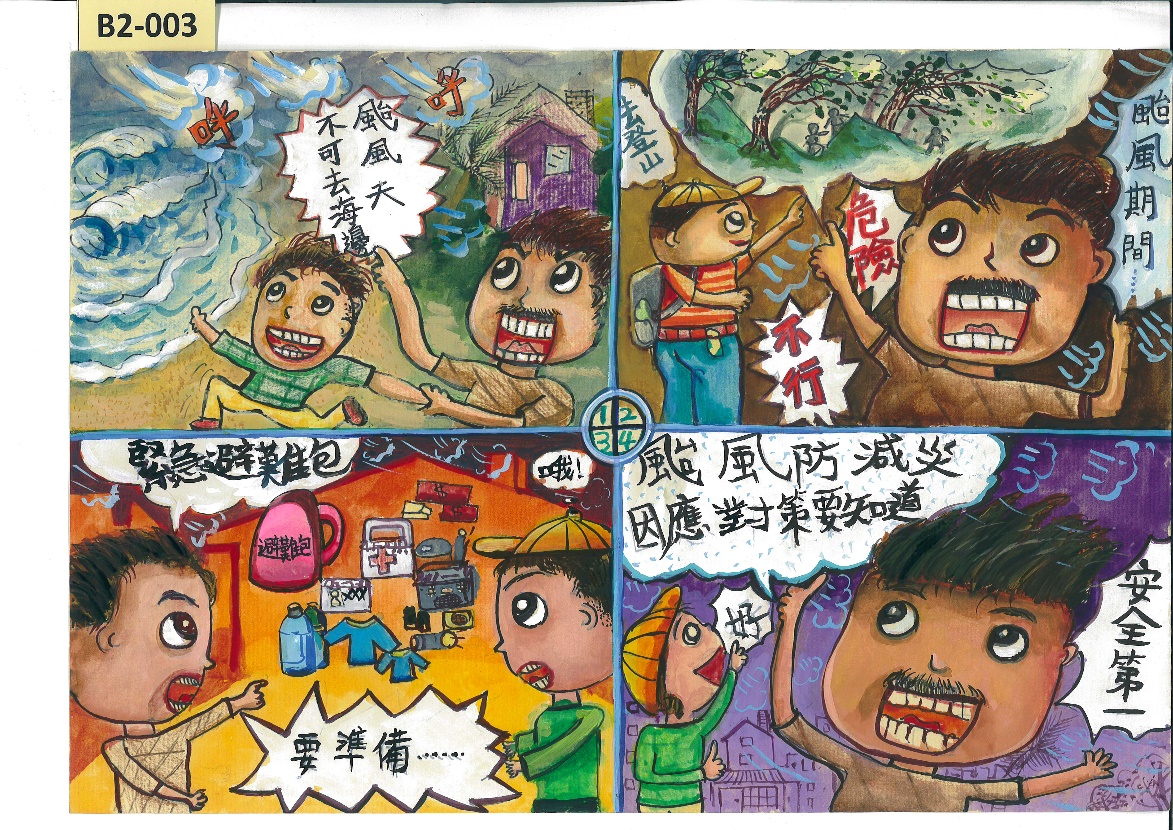 2特優B2-004土石流防減災-芝山國小金宥瑋同學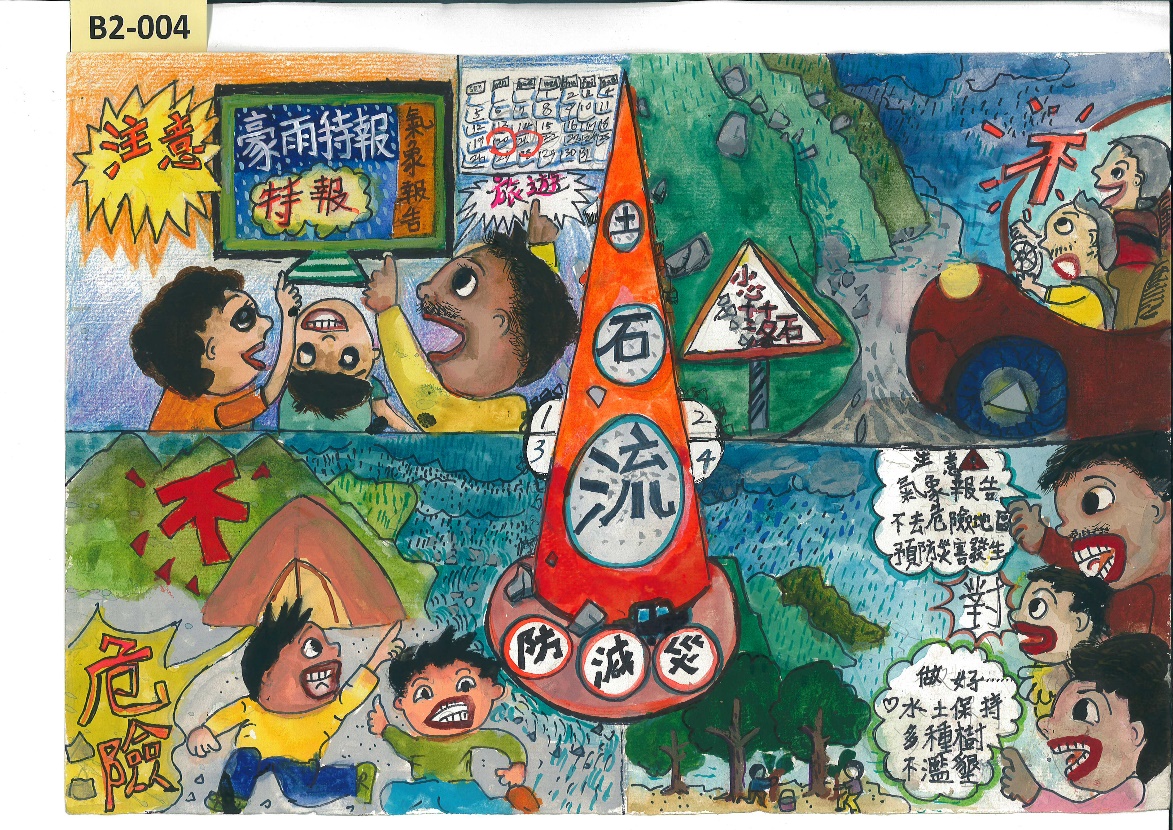 3特優B2-006搶救森林大作戰-大同國小王怡文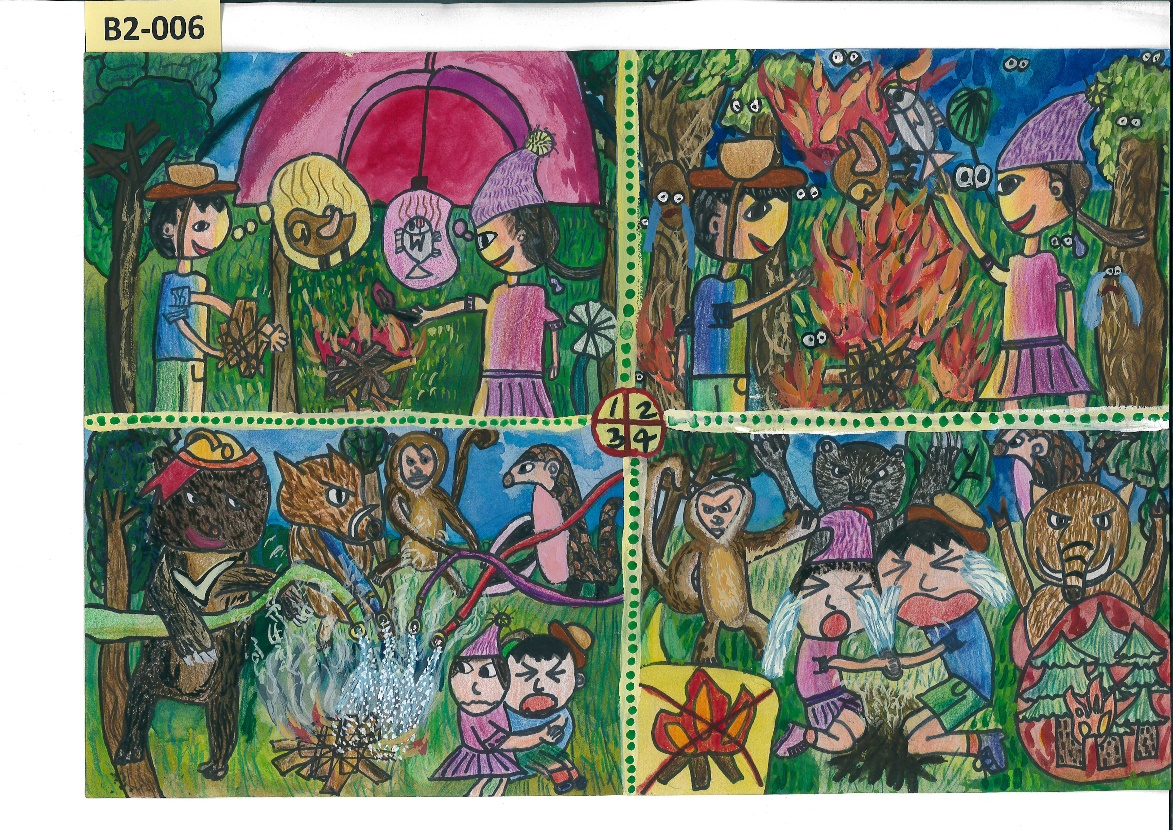 4特優B2-044「醉」不上「道」-石牌國小黃芊涵同學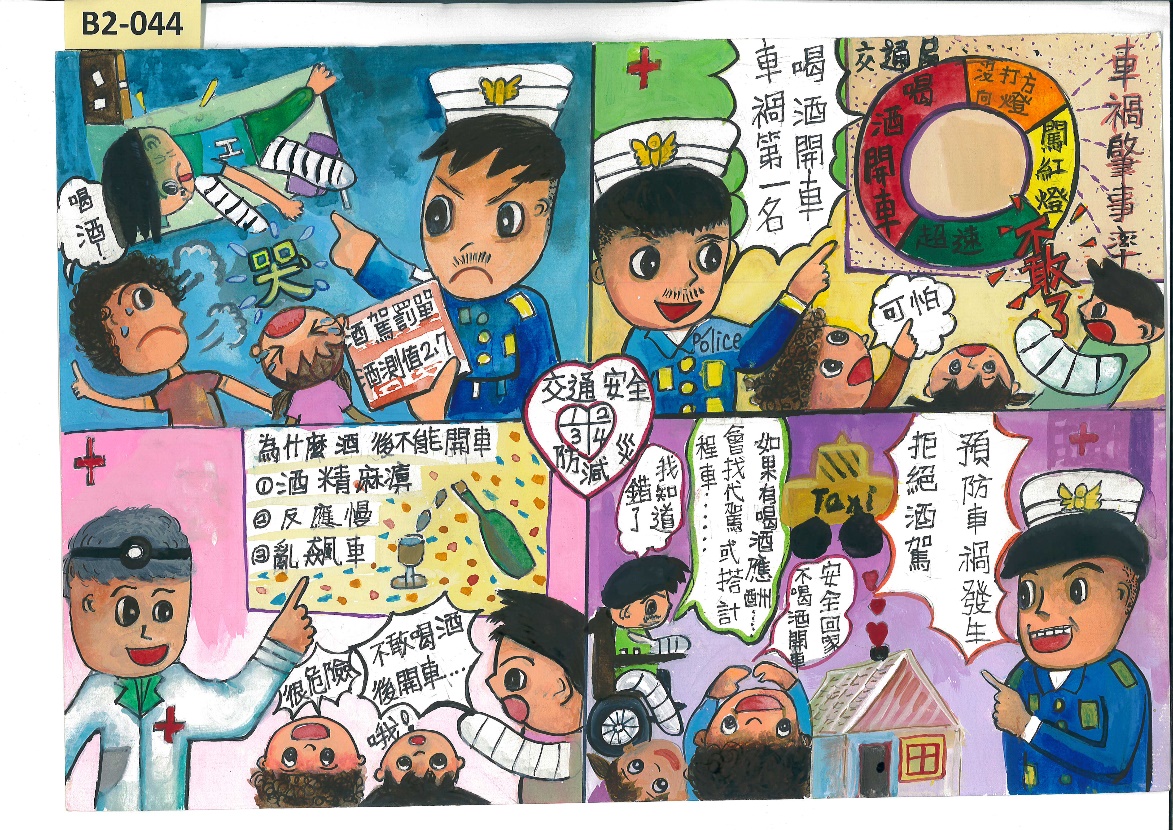 5特優B2-047外人入侵-蘭雅國小王榆喬同學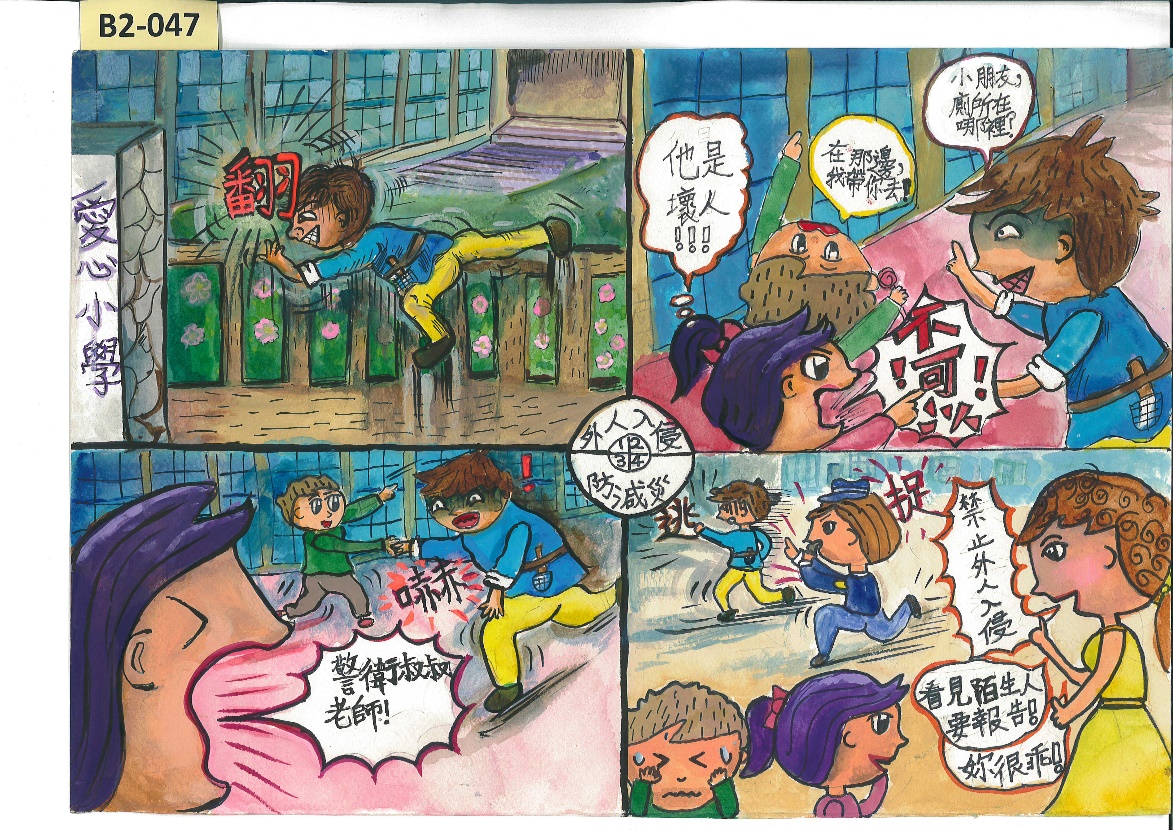 6特優B2-046防疫減災保護自己守護他人-士東國小林沛霈同學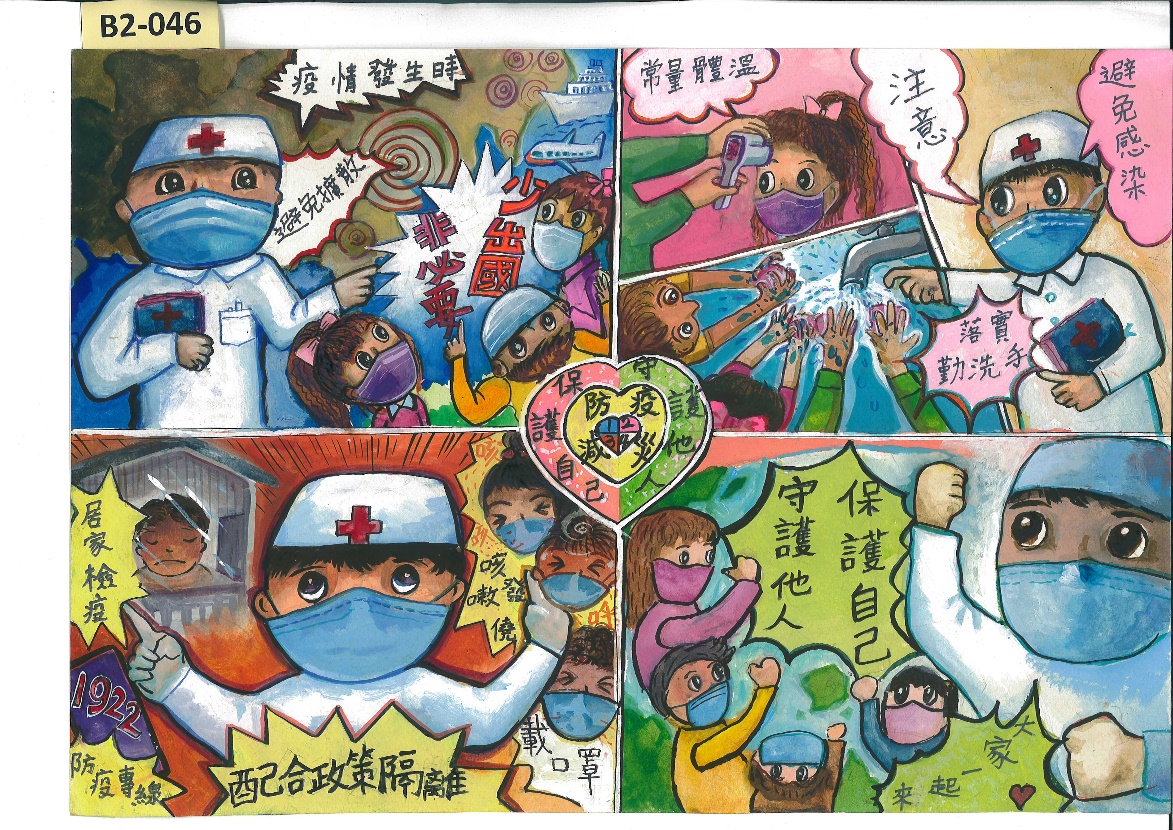 